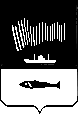 АДМИНИСТРАЦИЯ ГОРОДА МУРМАНСКАП О С Т А Н О В Л Е Н И Е27.02.2015           	                                                                                               № 534          Об утверждении состава межведомственной комиссии по налогам и сборам, легализации объектов налогообложения и увеличения доходной части бюджета муниципального образования город Мурманск                                 (в ред. постановлений от 30.03.2015 № 844, от 17.09.2015 № 2591,                            от 03.11.2015 № 3049, от 29.04.2016 № 1164, от 21.06.2016 № 1795,                         от 27.10.2016 № 3239, от 30.05.2017 № 1630, от 05.02.2018 № 256,                     от 04.04.2018 № 914, от 27.11.2018 № 4077, от 30.01.2019 № 276)В соответствии с Федеральным законом от 06.10.2003 № 131-ФЗ 
«Об общих принципах организации местного самоуправления в Российской Федерации», Уставом муниципального образования город Мурманск, постановлением администрации города Мурманска от 15.11.2010 № 2033             «О создании межведомственной комиссии по налогам и сборам, легализации объектов налогообложения и увеличения доходной части бюджета муниципального образования город Мурманск», а также в связи 
с организационно-штатными изменениями постановляю:1. Утвердить состав межведомственной комиссии по налогам и сборам, легализации объектов налогообложения и увеличения доходной части бюджета муниципального образования город Мурманск согласно приложению 
к настоящему постановлению.2. Отделу информационно-технического обеспечения и защиты информации администрации города Мурманска (Кузьмин А.Н.) разместить настоящее постановление с приложением на официальном сайте администрации города Мурманска в сети Интернет.3. Редакции газеты «Вечерний Мурманск» (Штейн Н.Г.) опубликовать настоящее постановление с приложением.  4. Настоящее постановление вступает в силу со дня подписания 
и распространяется на правоотношения, возникшие с 25.02.2015.5. Контроль за выполнением настоящего постановления оставляю 
за собой.Состав межведомственной комиссии по налогам и сборам, легализации объектов налогообложения и увеличения доходной части бюджета муниципального образования город МурманскПри невозможности участия в работе членов межведомственной комиссии производится замена:Глава администрации города МурманскаА.И. СысоевА.И. СысоевПриложение к постановлению администрации города Мурманскаот 27.02.2015 № 534 Сысоев А.И.- глава администрации города Мурманска- председатель межведомственной комиссииЛыженков А.Г.- первый заместитель главы администрации города Мурманска- заместитель председателя межведомственной комиссииСинякаев Р.Р.- заместитель главы администрации города Мурманска- заместитель председателя межведомственной комиссииУмушкина О.В.- начальник управления финансов администрации города Мурманска- заместитель председателя межведомственной комиссииДубинина Д.А.- главный специалист отдела стратегического планирования, целевых программ и международного сотрудничества комитета по экономическому развитию администрации города Мурманска- секретарь межведомственной комиссииЧлены межведомственной комиссии:Члены межведомственной комиссии:Балмочных А.В.- руководитель Государственной инспекции труда в Мурманской области (по согласованию)- руководитель Государственной инспекции труда в Мурманской области (по согласованию)Буторова Я.А.- начальник отдела урегулирования задолженности № 3 
(по вопросам урегулирования задолженности) Инспекции Федеральной налоговой службы России по г. Мурманску (по согласованию)- начальник отдела урегулирования задолженности № 3 
(по вопросам урегулирования задолженности) Инспекции Федеральной налоговой службы России по г. Мурманску (по согласованию)Веллер С.Б.- депутат Совета депутатов города Мурманска (по согласованию)- депутат Совета депутатов города Мурманска (по согласованию)Гончарова Е.В.- заместитель начальника управления финансов администрации города Мурманска- заместитель начальника управления финансов администрации города МурманскаГригорьева С.А.- начальник отдела персонифицированного учета, администрирования страховых взносов, взаимодействия со страхователями и взыскания задолженности Государственного учреждения – Управления Пенсионного фонда РФ в Первомайском административном округе г. Мурманска (по согласованию)- начальник отдела персонифицированного учета, администрирования страховых взносов, взаимодействия со страхователями и взыскания задолженности Государственного учреждения – Управления Пенсионного фонда РФ в Первомайском административном округе г. Мурманска (по согласованию)Зинатуллина К.В.- заместитель председателя Комитета по труду и занятости населения Мурманской области (по согласованию)- заместитель председателя Комитета по труду и занятости населения Мурманской области (по согласованию)Канаш И.С.- председатель комитета по экономическому развитию администрации города Мурманска- председатель комитета по экономическому развитию администрации города МурманскаКнязева Л.А.- начальник отдела бухгалтерского учета и отчетности комитета имущественных отношений города Мурманска- начальник отдела бухгалтерского учета и отчетности комитета имущественных отношений города МурманскаКогут В.Г.- заместитель начальника Государственного учреждения – Управления Пенсионного фонда РФ в Ленинском административном округе г. Мурманска (по согласованию)- заместитель начальника Государственного учреждения – Управления Пенсионного фонда РФ в Ленинском административном округе г. Мурманска (по согласованию)Крылов С.С.- начальник отделения по борьбе с преступлениями в ФКС, легализацией и фальшивомонетничеством ОЭБ и ПК УМВД России по г. Мурманску – майор полиции (по согласованию)- начальник отделения по борьбе с преступлениями в ФКС, легализацией и фальшивомонетничеством ОЭБ и ПК УМВД России по г. Мурманску – майор полиции (по согласованию)Пода Ю.Н.- заместитель начальника Инспекции Федеральной налоговой службы России по г. Мурманску (по согласованию)- заместитель начальника Инспекции Федеральной налоговой службы России по г. Мурманску (по согласованию)Соловьев В.А.- начальник отдела разрешительно-визовой работы Управления по вопросам миграции УМВД России по Мурманской области (по согласованию)- начальник отдела разрешительно-визовой работы Управления по вопросам миграции УМВД России по Мурманской области (по согласованию)Трунова Е.Ю.- заместитель управляющего Государственного учреждения – Мурманского регионального отделения Фонда социального страхования Российской Федерации (по согласованию)- заместитель управляющего Государственного учреждения – Мурманского регионального отделения Фонда социального страхования Российской Федерации (по согласованию)Федорова Е.В.- заместитель начальника Государственного учреждения – Управления Пенсионного фонда РФ в Октябрьском административном округе г. Мурманска (по согласованию)- заместитель начальника Государственного учреждения – Управления Пенсионного фонда РФ в Октябрьском административном округе г. Мурманска (по согласованию)Ченский П.А.- директор Государственного областного бюджетного учреждения Центр занятости населения города Мурманска (по согласованию)- директор Государственного областного бюджетного учреждения Центр занятости населения города Мурманска (по согласованию)Яроцкая А.С.начальника отдела камеральных проверок № 5 (по вопросам начисления налога) Инспекции Федеральной налоговой службы России по г. Мурманску (по согласованию)начальника отдела камеральных проверок № 5 (по вопросам начисления налога) Инспекции Федеральной налоговой службы России по г. Мурманску (по согласованию)Балмочных А.В.- Байтимировой Т.Н.- заместителем руководителя Государственной инспекции труда в Мурманской области (по согласованию)Гончаровой Е.В.- Лепиной Н.А.- начальником отдела доходов и муниципального долга управления финансов администрации города МурманскаГригорьевой С.А.- Тимохиной М.В.- заместителем начальника отдела персонифицированного учета, администрирования страховых взносов, взаимодействия со страхователями и взыскания задолженности Государственного учреждения – Управления Пенсионного фонда РФ в Первомайском административном округе г. Мурманска                                (по согласованию)Дубининой Д.А.- Березиной М.Н. - начальником отдела стратегического планирования, целевых программ и международного сотрудничества комитета по экономическому развитию администрации города Мурманска Зинатуллиной К.В.- Ромащенко М.С.- начальником отдела социально-трудовых отношений и охраны труда Комитета по труду и занятости населения Мурманской области 
(по согласованию)Канаш И.С.- Парской И.В.- заместителем председателя комитета по экономическому развитию администрации города МурманскаКнязевой Л.А.- Ткаченко В.С.- начальником отдела аренды комитета имущественных отношений города МурманскаКогута В.Г.- Мяновской О.В.- начальником отдела персонифицированного учета, администрирования страховых взносов, взаимодействия со страхователями и взыскания задолженности Государственного учреждения – Управления Пенсионного фонда РФ в Ленинском административном округе г. Мурманска (по согласованию)Крылова С.С.- Шотовским М.А.- старшим оперуполномоченным отделения по борьбе с преступлениями в ФКС, легализацией и фальшивомонетничеством ОЭБ и ПК УМВД России по г. Мурманску – майором полиции (по согласованию)Поды Ю.Н.- Сморчковой Н.Н.- исполняющим обязанности заместителя начальника Инспекции Федеральной налоговой службы России по г. Мурманску 
(по согласованию)Смирновой Е.П.- Зозулей О.В.- заместителем начальника отдела камеральных проверок № 7 Инспекции Федеральной налоговой службы по г. Мурманску (по согласованию)Труновой Е.Ю.- Шмойловой Г.И.- заместителем управляющего Государственного учреждения – Мурманского регионального  отделения Фонда социального страхования Российской Федерации (по согласованию)Федоровой Е.В.- Усовой В.А.- начальником отдела персонифицированного учета, администрирования страховых взносов, взаимодействия со страхователями и взыскания задолженности Государственного учреждения – Управления Пенсионного фонда РФ в Октябрьском административном округе г. Мурманска (по согласованию)Ченского П.А.- Покидюк Е.А.- заместителем директора Государственного областного бюджетного учреждения Центр занятости населения города Мурманска (по согласованию)